COVID-19 Vaccine Consent form                      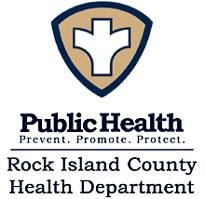 Your primary care doctor/provider’s name, city, state: __________________________________________Required by the State of Illinois:												                   YES   NO𑂽 I have read or had explained to me the COVID-19 Vaccine EUA Fact sheet and understand the risks and benefits. I GIVE CONSENT to the Rock Island County Health Department authorized employee or designee to administer the COVID-19 Vaccination.Signature: __________________________________________________    	Date: __________________	      	Vaccine recipient (or Parent/Guardian, if applicable)______________________________________________________________________________________ Vaccination Record (FOR ADMINISTRATIVE USE ONLY) EUA provided:  Y / N	Vaccination Card provided: Y / N       If vaccine deferred, please state reason:  									                             Updated 02/10/2021   version 1.4Name (Last, First, MI)DOB:             /          /AddressAge:City/State/ZIPCity/State/ZIPPhonePhoneRace: 	   Hispanic/Latino 𑂽            Not Hispanic/Latino 𑂽		Unknown 𑂽Ethnicity:    American Indian/Alaska Native 𑂽    Asian 𑂽     Black/African American 𑂽     Hispanic/Latino 𑂽  Native Hawaiian/Pacific Islander 𑂽      Other Race 𑂽       Unknown 𑂽       White 𑂽Have you ever had a serious reaction to a vaccine or other injectable drug, if yes, which medication and what was the reaction?                       Allergy to Polysorbate or PEG, if yes, what was the reaction?               	             𑂽𑂽Do you have any other serious allergies?  Please list:𑂽𑂽Have you received a previous single dose or 2-dose series of a COVID-19 vaccine?   If yes, number of doses and brand of vaccine: 𑂽𑂽Are you able and willing to remain onsite for 15-30 minutes after your vaccine? 𑂽𑂽Have you received or plan on receiving any vaccinations within the past or next two weeks? 𑂽𑂽Temperature:Vaccine: COVID-19Route: IM DeltoidDate AdministeredManufacturerLot NumberName & Title of person administering vaccineDose #1 L       R Pfizer   ModernaDose #2 L       R Pfizer   Moderna